Prot. (vedi segnatura)                                                                   Rovigo (vedi segnatura)  	Autorizzazione al trattamento dei dati in caso di trasferimento o iscrizione (Redatta ai sensi degli Artt. 13 - 14 del Regolamento U.E. 2016/679 [G.D.P.R.]) l sottoscritti ____________________________ - _________________________________, genitori/tutori dell’alunno/a_________________________________________________________ Classe______ Sez._____ della Scuola ____________________________________________, dell’I.C. Rovigo 4,       autorizzano il trattamento dei dati in base al Decreto Ministeriale 28 luglio 2016, n. 162, ai sensi degli Artt. 13 - 14 del Regolamento U.E. 2016/679 (G.D.P.R.), da parte di altra scuola, e servizi afferenti di supporto che concorrono al processo educativo dell’alunno, in caso di trasferimento o di nuova iscrizione;     non autorizzano il trattamento dei dati, dichiarando l’intenzione di storicizzare il fascicolo riservato dell’alunno, rendendolo non consultabile da altra scuola, e servizi afferenti di supporto, in caso di trasferimento o di nuova iscrizione e/o trasferimento o passaggio ad ordine di scuola successivo o ad altra scuola.  	 	 	 	 	 	 	                          __________________________________________________ Rovigo, ___________________ 	 	 	 	         Firma del genitore / tutore _________________________________________________  	 	 	 	 	 	 	 	           Firma del genitore / tutore Firme congiunte dei genitori (ai sensi dell’art. 39 del D.lgs. n. 154 del 28/12/2013) esercenti la patria potestà / tutori / affidatari.  In caso di firma di un solo genitore, ci si dichiara consapevoli delle conseguenze amministrative e penali per chi rilascia dichiarazioni non corrispondenti a verità, ai sensi del DPR 245/2000, e si DICHIARA di aver effettuato la scelta/richiesta in osservanza delle disposizioni sulla responsabilità genitoriale di cui agli artt. 316, 337 ter e 337 quater del codice civile, che richiedono il consenso di entrambi i genitori. La richiesta, rientrando nella cosiddetta "Responsabilità genitoriale", deve essere sempre condivisa da entrambi i genitori, indipendentemente dalla situazione di separazione e divorzio e a prescindere dalla tipologia di affidamento. Di conseguenza, nel modulo di iscrizione è richiesto al genitore che compila la domanda, di dichiarare di aver effettuato la scelta con il consenso dell'altro genitore. 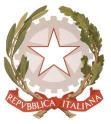 Ministero dell’Istruzione dell’Università e della Ricerca I S T I T U T O C O M P R E N S I V O R O V I G O 4 Via Mozart, 8 - 45100 Rovigo   Tel: 0425.421753    Fax: 0425.462722     www.icrovigo4.edu.it c.f. 93027550297     e-mail: roic81900g@istruzione.it     pec: roic81900g@pec.istruzione.it    